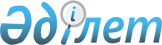 О наименовании и переименовании отдельных составных частей городаСовместное решение Шымкентского городского маслихата от 21 декабря 2006 года N 35/334-3c и постановление Акимата города Шымкента от 22 декабря 2006 г. N 371. Зарегистрировано Управлением юстиции города Шымкента 16 января 2007 за N 14-1-48

      В соответствии с пунктом 4 статьи 13 Закона Республики Казахстан "Об административно-территориальном устройстве Республики Казахстан", на основании совместного решения Южно-Казахстанского областного маслихата и Южно-Казахстанского областного акимата "Об упразднении сельских округов, поселков и сел в городе Шымкенте" и с учетом мнения населения соответствующей территории, Шымкентский городской маслихат РЕШИЛ и акимат города Шымкента ПОСТАНОВИЛ: 

      1.Наименовать: 

      - территорию жилого массива с условным названием "поселок Чапаевка" Енбекшинского района - микрорайоном Онтустик; 

      - территории бывших ауылов Тельмана, Куйбышева, Ленина и микрорайона Самал-3 Абайского района - микрорайоном Катынкопр; 

      - территорию бывшего поселка Наурыз Абайского района - микрорайоном Казыгурт; 

      - территорию микрорайона Кайтпас-2 Абайского района - микрорайоном Акжайык; 

      - территорию ауыла Кызылжар Абайского района - микрорайоном Кызылжар; 

      - территорию ауыла Ынтымак Абайского района - микрорайоном Ынтымак; 

      - территорию села Актас Абайского района - микрорайоном Актас; 

      - территорию села Кайтпас-1 Аль-Фарабийского района - микрорайоном Кайтпас; 

      - территорию ауыла Бозарык Аль-Фарабийского района - микрорайоном Бозарык; 

      - территорию поселка Турлан Абайского района - микрорайоном Турлан. 

      2.Присвоить: 

      - безымянной улице ауыла Катынкопр Абайского района имя Сагинбека Юсупова; 

      - безымянной улице ауыла Кызыл Жар Абайского района имя Катипа Набиева. 

      3.Переименовать: 

      - улицу Тверскую Абайского района на улицу Дауренбека Курманбекова.        Председатель сессии городского маслихата        Секретарь городского маслихата        Аким города Шымкента  
					© 2012. РГП на ПХВ «Институт законодательства и правовой информации Республики Казахстан» Министерства юстиции Республики Казахстан
				